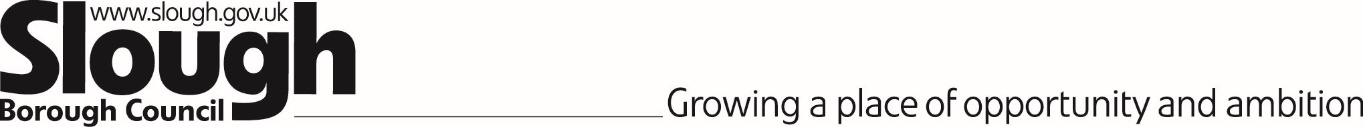 Control of Pollution Act 1974, Section 61Application For Prior ConsentTo:	Slough Borough Council	Enforcement Team, Neighbourhood Services	Observatory House	25 Windsor Road	SL1 2EJI hereby make an application to Slough Borough Council in respect of the [Demolition] [and] [Construction] works to be carried out under Section 61 of the Control of Pollution Act 1974 at: Commencing on: Projected for completion on: Signed:Print Name:Address of Applicant:Registered Office Address: Please note: Where this application is made by a Company the signature should be of a Director or Company Secretary.Please continue on a separate sheet if necessary.1. Address or location of proposed works2. Name and address of main contractor(s) including telephone numbers3. Particulars of works to be carried out4. Methods to be used in each stage of development5. Proposed hours of work6.  Steps Proposed to minimise noise7. Number, type and make of plant to be used on site (including heavy vehicles) stating Sound Power Levels where knowPlease include as much information as possible and provide additional documentation if necessary.Slough Borough Council shall inform the applicant of its decision regarding an application within 28 days from the date of receipt. 